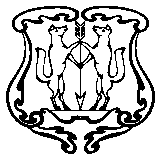 АДМИНИСТРАЦИЯ ГОРОДА ЕНИСЕЙСКАКрасноярского краяПОСТАНОВЛЕНИЕ«      »   06   2020                                  г. Енисейск                               №        - пОб отмене и внесении изменений в постановления администрации города   В соответствии с Федеральным Законом от 27.07.2010 г. № 210-ФЗ «Об организации предоставления государственных и муниципальных услуг», Федерального закона от 01.04.2019 №48-ФЗ «О внесении изменений в Федеральный закон « Об индивидуальном (персонифицированном) учете в системе обязательного пенсионного страхования» и отдельные законодательные акты Российской Федерации», на основании Приказа Министерства внутренних дел Российской Федерации от 31.12.2017 № 984 «Об утверждении Административного регламента Министерства  внутренних дел Российской Федерации по предоставлению государственной услуги по регистрационному учету граждан Российской Федерации по месту пребывания и по месту жительства в пределах Российской Федерации», постановления Правительства РФ от 16.05.. № 373 «О разработке и утверждении административных регламентов осуществления государственного контроля (надзора) и административных регламентов предоставления государственных услуг», руководствуясь ст. 5.1, 8, 43, 46 Устава города Енисейска, ПОСТАНОВЛЯЮ:   Отменить постановление администрации города:       - от 25.01.2015 № 6-п «Об утверждении административного Регламента «Выдача справок : в пенсионный фонд, о северной надбавке и иных справок»       2.    Внести следующие изменения в постановление администрации города:      2.1. в постановлении от 05.06.2020 № 151-п «О внесении изменений в административные регламенты по предоставлению муниципальной услугипо выдаче справок: в пенсионный фонд, о северной надбавке и иных справок гражданам» в пункте 2.7 исключить строку «Д»   домовую книгу жилого дома, квартиры» 3. Контроль за выполнением настоящего постановления возложить на заместителя главы города по социальным и общим вопросам Тихонову О.Ю.4.  Постановление подлежит публикации в газете «Енисейск-Плюс» и размещению на официальном интернет – портале органов местного самоуправления г. Енисейска www.eniseysk.com.       5. Постановление вступает в силу со дня опубликования.  Глава  города                                                                                В.В. НикольскийТихонова Ольга Юрьевна2-34-17